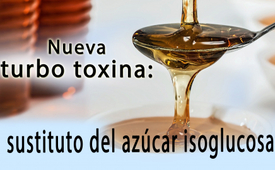 Nueva turbo toxina: sustituto del azúcar isoglucosa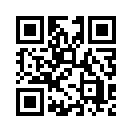 El azúcar convencional en los alimentos está siendo sustituido cada vez más por la isoglucosa estadounidense en la UE. Varios estudios demuestran que las enfermedades graves son causadas por esta sustancia diferente.Nueva turbo toxina: el sustituto del azúcar, la isoglucosa De forma inadvertida para el público, el azúcar convencional en los productos alimentarios de la UE está siendo sustituido por la isoglucosa estadounidense. La isoglucosa, a menudo declarada como jarabe de fructosa y glucosa, es un jarabe de azúcar industrial producido artificialmente que se utiliza en el chocolate, el pan, los productos de panadería y pasta, los dulces o las salsas de barbacoa. Según la investigadora estadounidense Kathleen Page, de la Universidad de Yale, la isoglucosa provoca numerosas dolencias en la vida cotidiana, como la diabetes, la obesidad, los calambres de estómago, las náuseas, las flatulencias, la diarrea o los dolores de cabeza. Diversos estudios demuestran el cáncer, la infertilidad, el Alzheimer, el Parkinson y la depresión. Científicos de la Universidad de California en Los Ángeles han descubierto cambios en los genes en experimentos con ratas. ¿Se va a enfermar deliberadamente a la población o incluso a reducirla?de ab.Fuentes:https://www.evidero.de/schaedlicher-maissirup

https://unsere-natur.net/neues-turbogift-isoglukose-aus-den-usa-still-und-heimlich-in-europa-zugelassen/Esto también podría interesarle:---Kla.TV – Las otras noticias ... libre – independiente – no censurada ...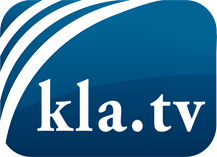 lo que los medios de comunicación no deberían omitir ...poco escuchado – del pueblo para el pueblo ...cada viernes emisiones a las 19:45 horas en www.kla.tv/es¡Vale la pena seguir adelante!Para obtener una suscripción gratuita con noticias mensuales
por correo electrónico, suscríbase a: www.kla.tv/abo-esAviso de seguridad:Lamentablemente, las voces discrepantes siguen siendo censuradas y reprimidas. Mientras no informemos según los intereses e ideologías de la prensa del sistema, debemos esperar siempre que se busquen pretextos para bloquear o perjudicar a Kla.TV.Por lo tanto, ¡conéctese hoy con independencia de Internet!
Haga clic aquí: www.kla.tv/vernetzung&lang=esLicencia:    Licencia Creative Commons con atribución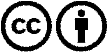 ¡Se desea la distribución y reprocesamiento con atribución! Sin embargo, el material no puede presentarse fuera de contexto.
Con las instituciones financiadas con dinero público está prohibido el uso sin consulta.Las infracciones pueden ser perseguidas.